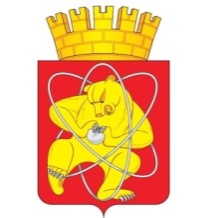 Муниципальное образование «Закрытое административно – территориальное образование  Железногорск  Красноярского края»АДМИНИСТРАЦИЯ ЗАТО г. ЖЕЛЕЗНОГОРСКПОСТАНОВЛЕНИЕ      18.11.2015                                                                                                                                      1835г. ЖелезногорскО внесении  изменений в  постановление Администрации ЗАТО г. Железногорск от 01.10.2015 №1570 «Об утверждении  Положения о порядке установления, взимания и использования родительской платы за присмотр и уход  за  детьми в муниципальных образовательных организациях ЗАТО Железногорск, реализующих образовательные программы дошкольного образования»В соответствии с Федеральным законом от 06.10.2003 № 131-ФЗ «Об общих принципах организации местного самоуправления в Российской Федерации», статьями 2, 65 Федерального закона от 29.12.2012 № 273-ФЗ «Об образовании в Российской Федерации», Уставом ЗАТО ЖелезногорскПОСТАНОВЛЯЮ:1. Внести  в постановление Администрации ЗАТО г. Железногорск от 01.10.2015 №1570 «Об утверждении  Положения о порядке установления, взимания и использования родительской платы за присмотр и уход  за  детьми в муниципальных образовательных организациях ЗАТО Железногорск, реализующих образовательные программы дошкольного образования»  следующие изменения: 1.1. Пункт 4 приложения к Положению изложить в новой  редакции:«4. Размер родительской платы устанавливается не менее 50% от расходов, производимых при осуществлении присмотра и ухода за детьми, осваивающими образовательные программы дошкольного образования в муниципальных образовательных организациях ЗАТО Железногорск, реализующих основную общеобразовательную программу дошкольного образования, с учетом пункта 2.5 Положения.». 2. Управлению делами Администрации ЗАТО г. Железногорск                          (Л.В. Машенцева) довести до сведения населения настоящее постановление через газету «Город и горожане».3. Отделу общественных связей Администрации ЗАТО г. Железногорск                  (И.С. Пикалова) разместить настоящее постановление на официальном сайте муниципального образования «Закрытое административно-территориальное образование Железногорск Красноярского края» в информационно-телекоммуникационной сети «Интернет».  4. Контроль над исполнением настоящего постановления возложить на заместителя Главы администрации ЗАТО г. Железногорск по социальным вопросам В.Ю. Фомаиди.5. Настоящее постановление вступает в силу после его официального опубликования.Глава администрации                                                                                 С.Е. Пешков 